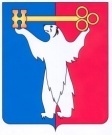 АДМИНИСТРАЦИЯ ГОРОДА НОРИЛЬСКАКРАСНОЯРСКОГО КРАЯРАСПОРЯЖЕНИЕО внесении изменений в распоряжение Администрации города Норильска от 28.01.2014 № 277 В целях урегулирования организационных вопросов деятельности комиссии по оказанию социальной помощи,1.	Внести в состав комиссии по оказанию социальной помощи, утвержденный распоряжением Администрации города Норильска от 28.01.2014 № 277 (далее – Комиссия), следующие изменения:1.1.	В отношении члена Комиссии Маркиной Снежанны Анатольевны фамилию изменить на Огневу.1.2.	В период отсутствия секретаря Комиссии (временная нетрудоспособность, отпуск, командировка и др.) исполнение обязанностей секретаря Комиссии возложить на Кожевникову Ольгу Павловну - ведущего специалиста отдела по вопросам оказания адресной социальной помощи Управления социальной политики Администрации города Норильска.2.	Опубликовать настоящее распоряжение в газете «Заполярная правда» и разместить его на официальном сайте муниципального образования город Норильск.Глава города Норильска							         Р.В. Ахметчин01.03.2019г. Норильск№_1207________